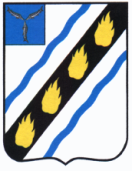 АДМИНИСТРАЦИЯПУШКИНСКОГО МУНИЦИПАЛЬНОГО ОБРАЗОВАНИЯ              
СОВЕТСКОГО МУНИЦИПАЛЬНОГО РАЙОНА САРАТОВСКОЙ ОБЛАСТИПОСТАНОВЛЕНИЕот 15.10.2021 № 122    р.п. ПушкиноОб утверждении перечня должностных лиц администрации Пушкинского  муниципального образования, уполномоченных на осуществление муниципального контроля  в сфере благоустройства на территории Пушкинского  муниципального образования В соответствии с решением Совета депутатов Пушкинского муниципального образования Советского муниципального района от 24.09.2021 № 211 «Об утверждении Положения о муниципальном  контроле  в сфере благоустройства  на территории Пушкинского  муниципального образования» и руководствуясь Уставом Пушкинского муниципального образования, администрация Пушкинского муниципального образования  ПОСТАНОВЛЯЕТ:1. Определить администрацию Пушкинского  муниципального образования Советского муниципального района, уполномоченным на осуществление муниципального контроля в  сфере благоустройства  на территории Пушкинского муниципального образования.2. Утвердить перечень должностных лиц администрации Пушкинского муниципального образования, уполномоченных на осуществление муниципального контроля в сфере благоустройства на территории Пушкинского  муниципального образования в соответствии с приложением.3. Ведущему специалисту  администрации Пушкинского муниципального образования Карповой И.В. разместить настоящее постановление на официальном сайте администрации Пушкинского  муниципального образования  в информационно-коммуникационной сети «Интернет» в разделе «Администрация - Муниципальный контроль – Контроль в сфере благоустройства».4. Настоящее постановление вступает в силу со дня его официального  опубликования в установленном  порядке.Глава администрации Пушкинского  муниципального образования                                   		  Н.И. Павленко Перечень должностных лиц администрации Пушкинского  муниципального образования, уполномоченных на осуществление муниципального контроля в сфере благоустройства  на территории Пушкинского  муниципального образованияВедущий специалист администрации Пушкинского  муниципального образования Советского муниципального района. Специалист I категории  администрации Пушкинского муниципального образования Советского муниципального района.Верно:Главный специалист администрации муниципального образования  				                 Т.И. Колосова Приложение к постановлению администрации Пушкинского муниципального образованияот 15.10.2021  № _122_____